КОРЗИНА «СОВЕТОВ»1. Регулярно высыпайтесь;2. Больше гуляйте на свежем воздухе;3. Составляйте список дел на сегодня;4. Ставьте перед собой только реальные цели;5. Умейте в работе находить больше позитива;6. Выделяйте в день хотя бы один час для себя;7. Чаще улыбайтесь и говорите себе комплименты, смотрясь в зеркало;8. Не держите все в себе, расскажите о своих неприятностях близкому человеку;9. Оцените ситуацию: как изменилось за последнее время отношение к работе, если мысль о ней вызывает раздражение и усталость, пора принимать меры;10.Используйте обеденный перерыв для прогулки, отдыха, разговоров на отвлечённые темы и непосредственно обеда, а не для подготовки к следующему уроку;11. Живите сегодняшним днем, не требуйте слишком много для себя;12. Старайтесь смотреть  на вещи оптимистично;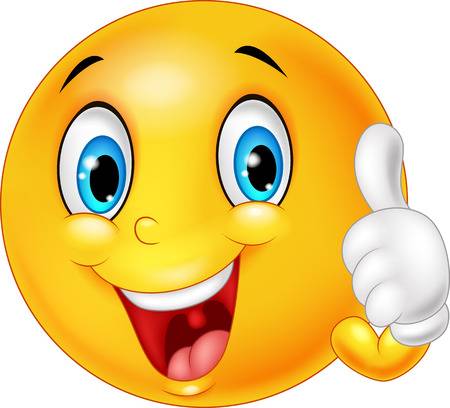 